POP ART FOAM BOARD PRINTMAKING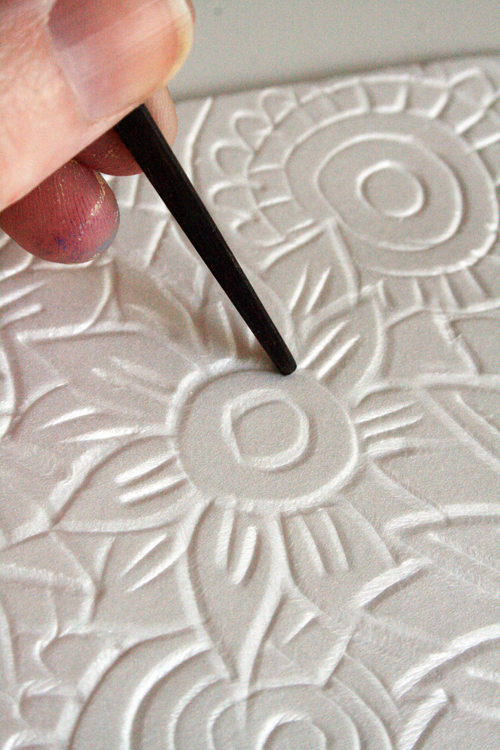 Student Name: Lesson: Printmaking with Foam BoardStudent Name: Lesson: Printmaking with Foam BoardStudent Name: Lesson: Printmaking with Foam BoardClass Period:Class Period:Class Period:Class Period:Circle the number that best shows how well you feel that you completed that criterion for the assignment.Circle the number that best shows how well you feel that you completed that criterion for the assignment.ExcellentGoodAverageAverageNeeds ImprovementCriteria 1 – Product/composition: Use space of canvas, subject matter shows texture, objects were create out of line and shape, broke at least 3 edges of canvasCriteria 1 – Product/composition: Use space of canvas, subject matter shows texture, objects were create out of line and shape, broke at least 3 edges of canvas2019 – 1817-1517-1514 or lessCriteria 2 – Preliminary sketches and design: drew at least three thumbnail sketches and practiced 2 prints before final product was createdCriteria 2 – Preliminary sketches and design: drew at least three thumbnail sketches and practiced 2 prints before final product was created2019 – 1817-1517-1514 or lessCriteria 3 – Mixed Media Technique: Final product has at least two other mediums besides the paint for the print (oil pastel, marker, crayon, colored pencil, charcoal, etc.)Criteria 3 – Mixed Media Technique: Final product has at least two other mediums besides the paint for the print (oil pastel, marker, crayon, colored pencil, charcoal, etc.)2019 – 1817-1517-1514 or lessCriteria 4 – Effort: took time to develop idea & complete project? (Didn’t rush.) Good use of class time?Criteria 4 – Effort: took time to develop idea & complete project? (Didn’t rush.) Good use of class time?2019 – 1817-1517-1514 or lessCriteria 5 – Craftsmanship – Neat, clean & complete? Skillful use of the art tools & media?Criteria 5 – Craftsmanship – Neat, clean & complete? Skillful use of the art tools & media?2019 – 1817-1517-1514 or less Total: 100(possible points)Grade:          /100       =Grade:          /100       =Your TotalYour TotalTeacher TotalTeacher Total